1st Revised CALL SCHEDULE – DECEMBER 2022OUMCSSM St. Anthony (Mercy will accept Priority II Face Trauma) (OU will accept Priority II Hand Trauma)Mercy - SaturdayOUMC - Sunday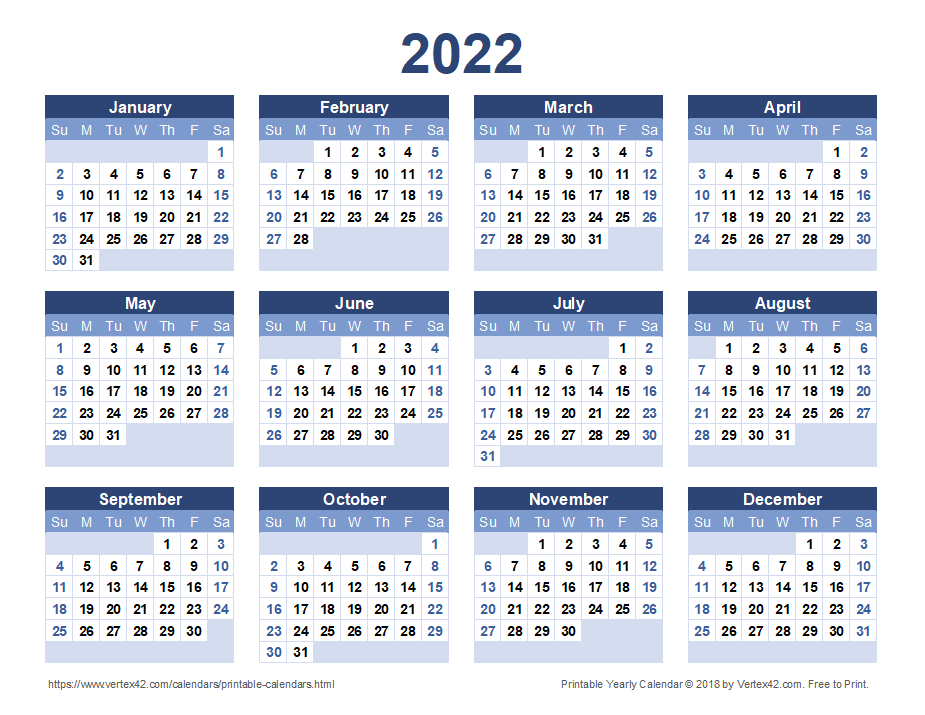 INTEGRIS BaptistOUMCSSM St. Anthony (INTEGRIS Baptist will accept Priority II Face Trauma)MercyOUMCINTEGRIS Baptist (SW will accept Priority II Hand Trauma) - SaturdayOUMC - SundaySSM St. Anthony (OUMC will accept Priority II Face Trauma)MercyOUMC (SSM St. Anthony will accept Priority II Hand Trauma)INTEGRIS BaptistOUMCSSM St. Anthony – Saturday ( Mercy will accept Priority II Face Trauma) (OU will accept Priority II Hand Trauma)Mercy - SundayOUMC (SSM St. Anthony will accept Priority II Hand Trauma)INTEGRIS Baptist (SW will accept Priority II Hand Trauma)OUMCSSM St. Anthony (INTEGRIS Baptist will accept Priority II Face Trauma)MercyOUMC - SaturdayINTEGRIS Baptist - Christmas Day – Sunday OUMCSSM St. Anthony (OUMC will accept Priority II Face Trauma)OUMCINTEGRIS Baptist (SW will accept Priority II Hand Trauma)OUMC Mercy – New Year’s Eve – Saturday 